Развивающий танец в работе с людьми разных социальных групп (24 ак.ч.)Задачи курса:познакомить студентов с возрастными особенностями и психомоторными задачами разных социальных групп: дошкольники, дети младших классов, подростки, взрослые, и пожилые) и рассмотреть особенности применения принципов РТ  с данными возрастными категориямипознакомить с применением методик РТ в работе с детьми и взрослыми в танцевальных студиях, танцевальных коллективах для развития экспрессивного потенциала и творческого самораскрытияинтегрировать  материал программы РТ с фокусом внимания на практическое применение полученных знанийпродолжить исследовать возможности практического применения методов РТ в различных социальных полях: образование, искусство, психология, здоровьеВ результате:студенты узнают об особенностях развития разных социальных групп и научатся формулировать цели и задачи для работы с различной целевой аудиториейполучат опыт практического применения методик и принципов РТ, и научатся адаптировать практический материал к работе с различным контингентомполучат практику применения профессиональных навыков, сформированных обучающей программой РТэта практика станет для студентов фундаментом для написания выпускной аттестационной работы.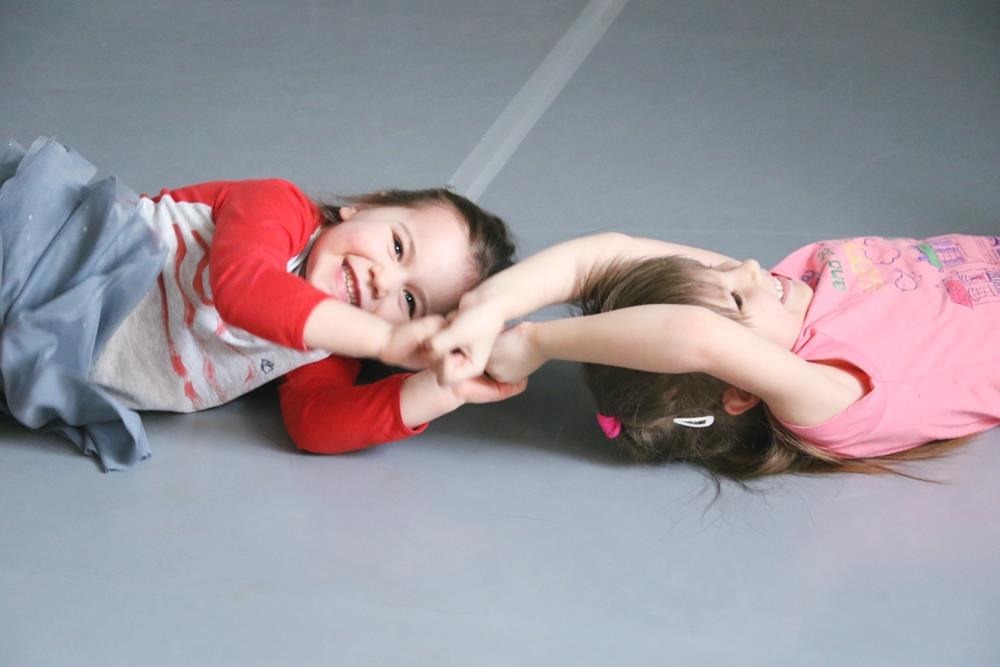 Курс рассматривает использование методов и принципов программы «Развивающий танец»  в работе с людьми разных социальных групп. Основной фокус  будет направлен на  тренировку студентами навыков практического применения и использования знаний,  полученных в предыдущих курсах программы.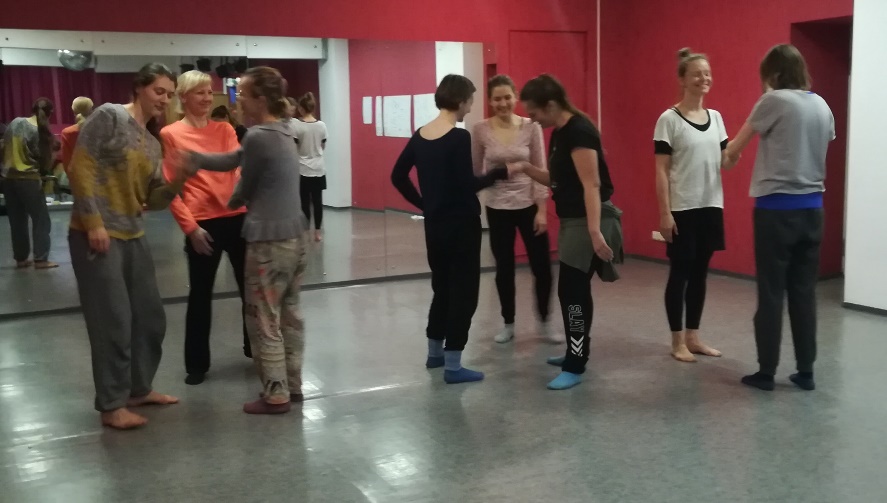 